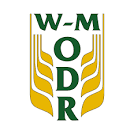 Warmińsko-Mazurski Ośrodek Doradztwa Rolniczegoz siedzibą w Olsztynie Oddział w OleckuPROGRAM WEBINARIUM,,Produkcja i sprzedaż żywności w ramach rolniczego handlu detalicznego”1000– 1010  Otwarcie webinarium – Robert Nowacki, Dyrektor Oddziału w Olecku 1010– 1025 Rolniczy handel detaliczny (RHD) - wymogi formalne, procedura rejestracji, zasady produkcji 
i sprzedaży rolniczych produktów żywnościowych pochodzenia niezwierzęcego                         Ewelina Daniłowicz, Powiatowa Stacja Sanitarno-Epidemiologiczna w Olecku1025–1040 	Rolniczy handel detaliczny (RHD) - wymogi formalne, procedura rejestracji, zasady produkcji 
i sprzedaży rolniczych produktów żywnościowych pochodzenia zwierzęcego oraz żywności złożonejKornel Laskowski, Powiatowy Inspektorat Weterynarii w Olecku 1040– 1050    Dobry przykład działalności pozarolniczej – produkcja sękaczy w ramach RHDAneta Kijewska, Stacze 1050– 1100	Dobry przykład działalności pozarolniczej – przetwórstwo mleka koziego w ramach RHDJoanna Dąbrowska-Ospital, Golubie Wężewskie 1100– 1115	Sprzedaż żywności przez rolników w ramach RHD w świetle prawa podatkowegoEwa Szostak, Urząd Skarbowy w Olecku1115 – 1125	Możliwości finansowania pozarolniczej działalności gospodarczej i inwestycji w przetwarzanie produktów rolnych, obrót nimi lub ich rozwój w ramach PROW 2014-2020Jadwiga Weisbrod, WMODR1125  – 1135  Odpowiedzi na pytania zadane poprzez czat i aplikację SLIDO            1135  Zakończenie